180 Day - Orientation & Integration Survey                         New Team Member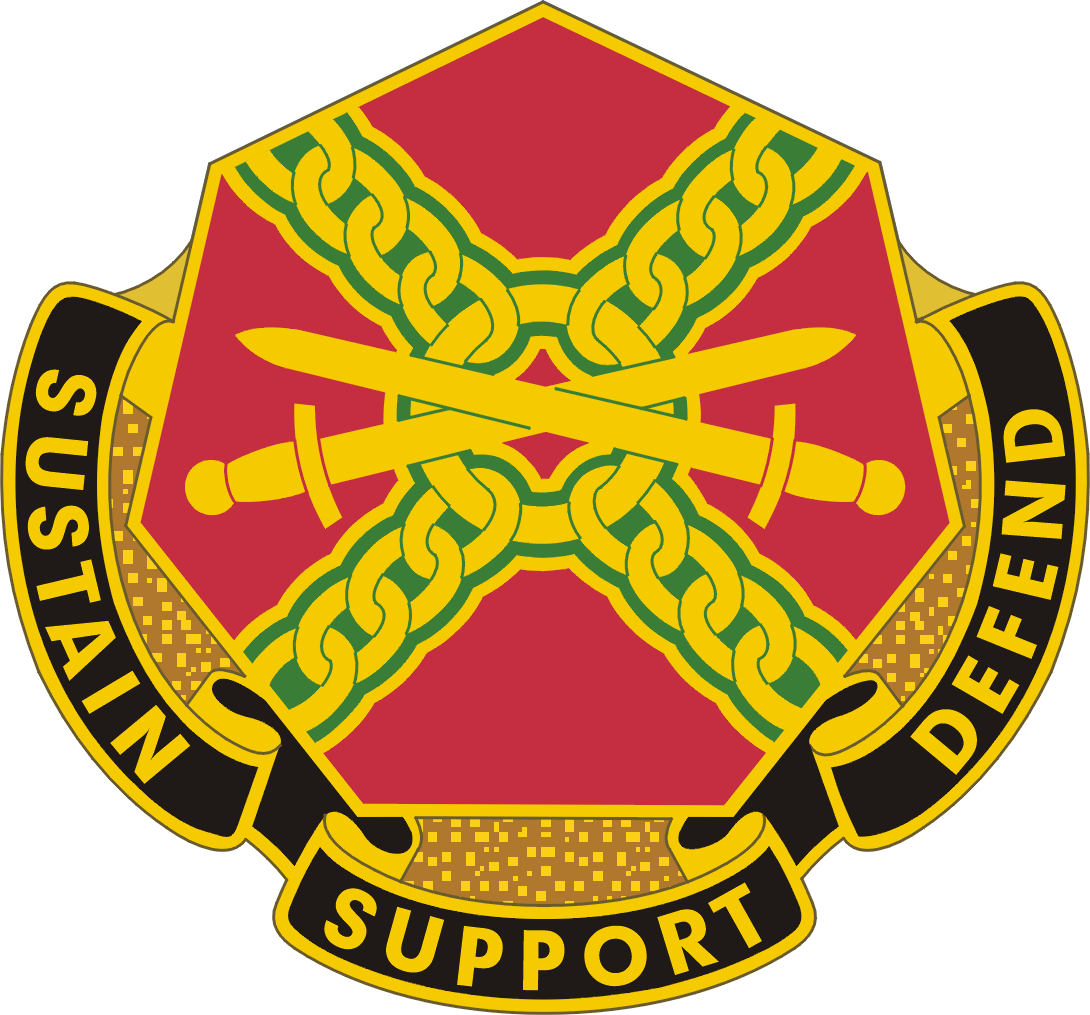 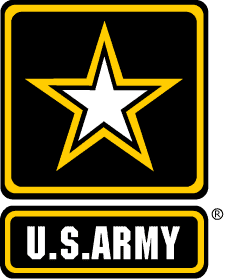 All responses on this survey are used to deliver the best onboarding program for new team members.  Your participation is anonymous, names are required for tracking purposes only.  Turn this survey in to the Workforce Development Division within 10 business days after your 180th day.Name: __________________________________		     Unsatisfied	       Satisfied         Very Satisfied 										1	2	3	4	5Please answer/rate the following statements: 				1. Your overall Onboarding experience for the first 180 days. 		1	2	3	4	52. Sponsor (maybe same as supervisor) onboarding assistance		1	2	3	4	5 3. Your transition and integration into your organization			1	2	3	4	54. Supervisor engagement, dialog, and performance feedback 		1	2	3	4	55. Operation Excellence (OPEX) training 				 	1	2	3	4	56. Understand the organizational mission/goals and expectations	1	2	3	4	57. Provided the necessary training to preform my duties 		 	1	2	3	4	58. Allotted time to complete mandatory and other required training 	1	2	3	4	59. Encouraged to seek professional development opportunities?  	1	2	3	4	510. Conducted quarterly performance discussions w/supervisor?	Yes 		   No11. Conducted your In-progress Performance Review (midpoint)?	Yes		   No12. Operation Excellence (OPEX) training 				Yes		   No13. Attended the Team Member Orientation (TMO) briefing		Yes		   No14. Reviewed your Individual Development plan w/supervisor?	Yes		   No      Please make any additional comments or suggestions on the back of this survey.____________________________________________________________________________________________________________________________________________________________________________________________________________________________________________________________________________________________________________________________________________________________________________________________________________________________________________________________________________________________________________________________________________________________________________________________________________________________________________________________________________________________________________________________________________________________________________________________________________________________________________________________________________________________________________________________________________________________________________________________________________________________________________________________________________________________________________________________________________________________________________________________________________________________________________________________________________________________________________________________________________________________________________________________________________________________________________________________________________________________________________________________________________________________